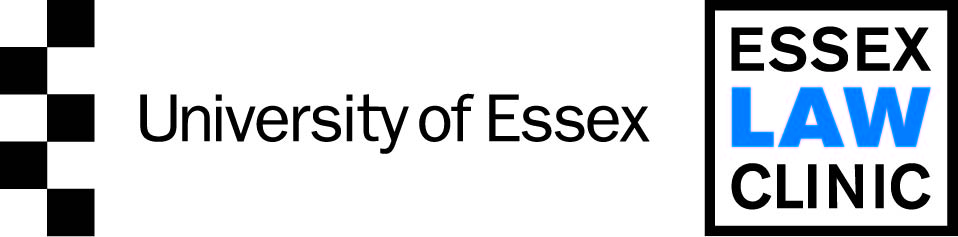 Application for MembershipName: ……………………………………………………………….................................... Degree (Three year LLB, senior status LLB, French Double Degree, etc): ………………………………………………………………………………………………………………..Year of study (first of three, second of three, first of two, second of two, first and only year): ………………………………………………………………………….………………..Email (preferably your @essex.ac.uk one if you have one): ……………….……………Mobile phone number (will be kept confidential): ……………………………………………………….………………1- We are looking for students who will work hard to support the Clinic objectives and address clients’ needs, applicants should show how they are reliable, able to commit to a project or goal and what skills and personal attributes they have to serve our clients and the community. In a maximum of 400 words (please provide word count) and drawing on your previous experiences, set out why you want to join the Law Clinic and how you think you might make a positive contribution to it.2- Please provide a list of your academic marks so far at university. Specify if any were affected by additional needs and/or extenuating circumstances. You do not need to specify what circumstances were, just the date on which they were reported. Note, however, that your marks are only a minor factor in selection and are required to ensure that you are able to cope with both your studies and Law Clinic work.You do not need to fulfil this part if you are a first-year.3- The Law Clinic is undertaking applicant interviews over the Summer leading up to the Autumn term via Zoom. Please indicate any limitations to your availabilities inIf you are to have an interview. 